CITY OF NANAIMOBYLAW NO. 4500.056A BYLAW TO AMEND THE CITY OF NANAIMO “ZONING BYLAW 2011 NO. 4500”	WHEREAS the Council may zone land, by bylaw, pursuant to Sections 890, 891, 903 and 904 of the Local Government Act;	THEREFORE BE IT RESOLVED the Municipal Council of the City of Nanaimo, in open meeting assembled, ENACTS AS FOLLOWS:This Bylaw may be cited as “ZONING AMENDMENT BYLAW 2013 NO. 4500.056”.2.	The City of Nanaimo “ZONING BYLAW 2011 NO. 4500" is hereby amended as follows:By rezoning the lands legally described as LOT A, DISTRICT LOT 49, WELLINGTON DISTRICT PLAN EPP23848 (5401 Jacob’s Lane), LOT B, DISTRICT LOT 49, WELLINGTON DISTRICT PLAN EPP23848 (5397 Jacob’s Lane) and LOT C, DISTRICT LOT 49, WELLINGTON DISTRICT PLAN EPP23848 (5393 Jacob’s Lane) from Single Dwelling Residential (R1) to Duplex Residential (R4) as shown on Schedule A.PASSED FIRST READING 2013-DEC-16PASSED SECOND READING 2013-DEC-16PUBLIC HEARING HELD 2014-FEB-06PASSED THIRD READING 2014-FEB-06COVENANT REGISTERED 2014-APR-02ADOPTED 2014-APR-14File:	RA00326Address:	5393, 5397 and 5401 Jacob’s Lane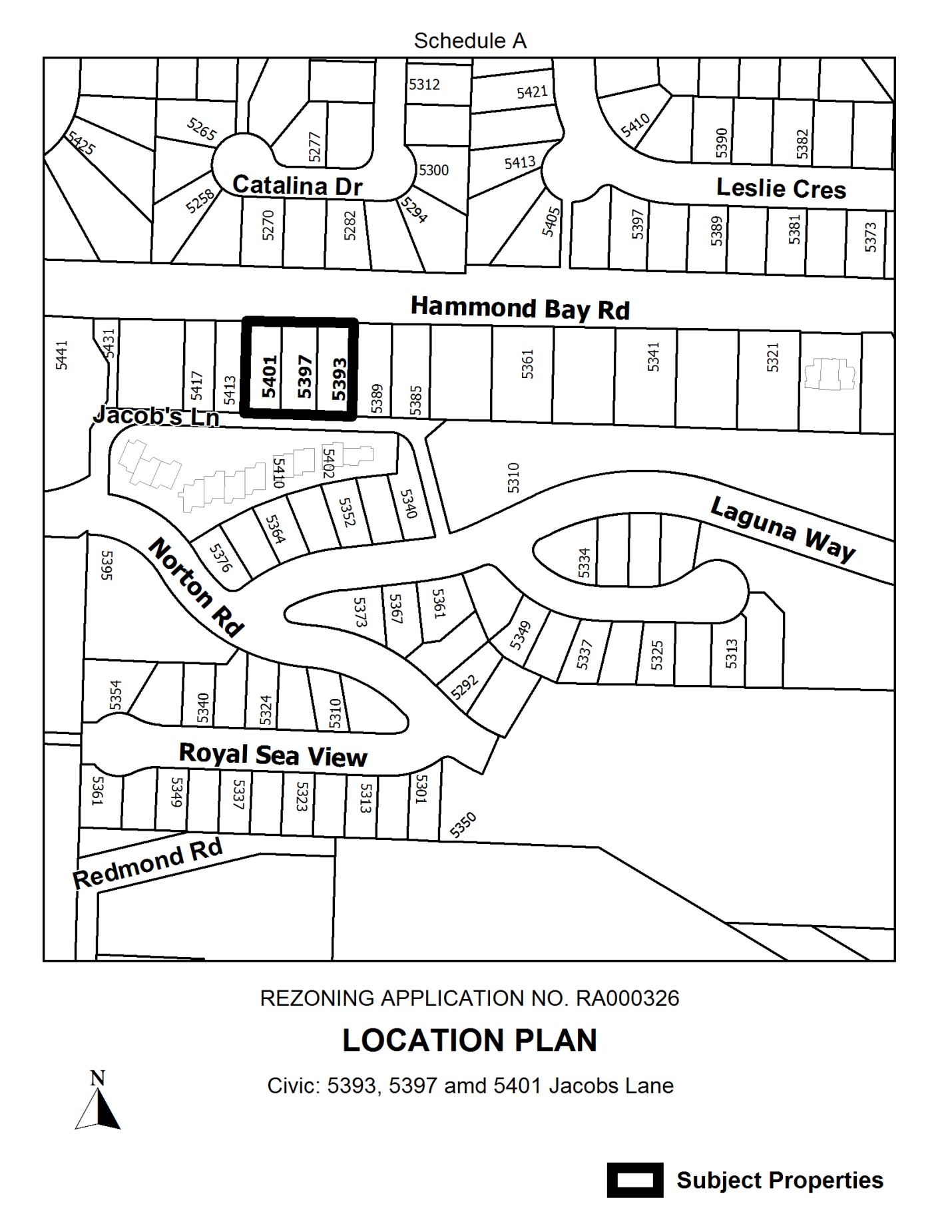 J. R. RUTTANMAYORC. JACKSONCORPORATE OFFICER